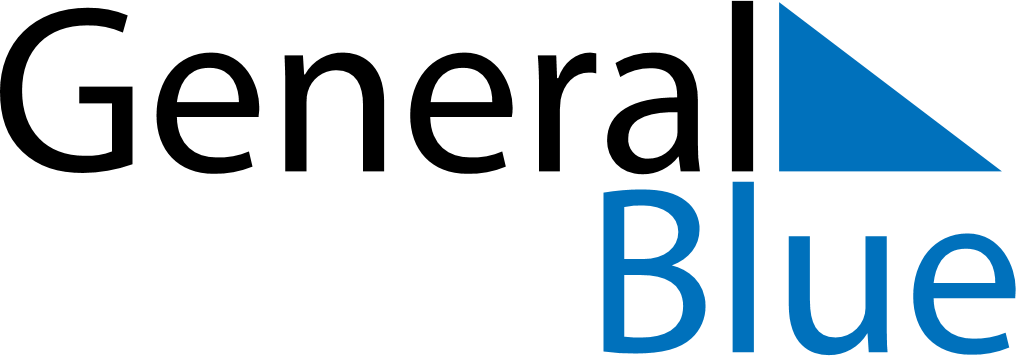 March 2024March 2024March 2024March 2024March 2024March 2024March 2024Liupanshui, Guizhou, ChinaLiupanshui, Guizhou, ChinaLiupanshui, Guizhou, ChinaLiupanshui, Guizhou, ChinaLiupanshui, Guizhou, ChinaLiupanshui, Guizhou, ChinaLiupanshui, Guizhou, ChinaSundayMondayMondayTuesdayWednesdayThursdayFridaySaturday12Sunrise: 7:24 AMSunset: 7:01 PMDaylight: 11 hours and 37 minutes.Sunrise: 7:23 AMSunset: 7:02 PMDaylight: 11 hours and 38 minutes.34456789Sunrise: 7:22 AMSunset: 7:02 PMDaylight: 11 hours and 40 minutes.Sunrise: 7:21 AMSunset: 7:03 PMDaylight: 11 hours and 42 minutes.Sunrise: 7:21 AMSunset: 7:03 PMDaylight: 11 hours and 42 minutes.Sunrise: 7:20 AMSunset: 7:03 PMDaylight: 11 hours and 43 minutes.Sunrise: 7:19 AMSunset: 7:04 PMDaylight: 11 hours and 45 minutes.Sunrise: 7:18 AMSunset: 7:05 PMDaylight: 11 hours and 46 minutes.Sunrise: 7:17 AMSunset: 7:05 PMDaylight: 11 hours and 48 minutes.Sunrise: 7:16 AMSunset: 7:06 PMDaylight: 11 hours and 49 minutes.1011111213141516Sunrise: 7:15 AMSunset: 7:06 PMDaylight: 11 hours and 51 minutes.Sunrise: 7:14 AMSunset: 7:07 PMDaylight: 11 hours and 53 minutes.Sunrise: 7:14 AMSunset: 7:07 PMDaylight: 11 hours and 53 minutes.Sunrise: 7:13 AMSunset: 7:07 PMDaylight: 11 hours and 54 minutes.Sunrise: 7:12 AMSunset: 7:08 PMDaylight: 11 hours and 56 minutes.Sunrise: 7:10 AMSunset: 7:08 PMDaylight: 11 hours and 57 minutes.Sunrise: 7:09 AMSunset: 7:09 PMDaylight: 11 hours and 59 minutes.Sunrise: 7:08 AMSunset: 7:09 PMDaylight: 12 hours and 0 minutes.1718181920212223Sunrise: 7:07 AMSunset: 7:10 PMDaylight: 12 hours and 2 minutes.Sunrise: 7:06 AMSunset: 7:10 PMDaylight: 12 hours and 4 minutes.Sunrise: 7:06 AMSunset: 7:10 PMDaylight: 12 hours and 4 minutes.Sunrise: 7:05 AMSunset: 7:11 PMDaylight: 12 hours and 5 minutes.Sunrise: 7:04 AMSunset: 7:11 PMDaylight: 12 hours and 7 minutes.Sunrise: 7:03 AMSunset: 7:12 PMDaylight: 12 hours and 8 minutes.Sunrise: 7:02 AMSunset: 7:12 PMDaylight: 12 hours and 10 minutes.Sunrise: 7:01 AMSunset: 7:13 PMDaylight: 12 hours and 11 minutes.2425252627282930Sunrise: 7:00 AMSunset: 7:13 PMDaylight: 12 hours and 13 minutes.Sunrise: 6:59 AMSunset: 7:14 PMDaylight: 12 hours and 15 minutes.Sunrise: 6:59 AMSunset: 7:14 PMDaylight: 12 hours and 15 minutes.Sunrise: 6:57 AMSunset: 7:14 PMDaylight: 12 hours and 16 minutes.Sunrise: 6:56 AMSunset: 7:15 PMDaylight: 12 hours and 18 minutes.Sunrise: 6:55 AMSunset: 7:15 PMDaylight: 12 hours and 19 minutes.Sunrise: 6:54 AMSunset: 7:16 PMDaylight: 12 hours and 21 minutes.Sunrise: 6:53 AMSunset: 7:16 PMDaylight: 12 hours and 23 minutes.31Sunrise: 6:52 AMSunset: 7:17 PMDaylight: 12 hours and 24 minutes.